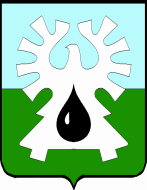 МУНИЦИПАЛЬНОЕ ОБРАЗОВАНИЕ ГОРОД УРАЙХанты-Мансийский автономный округ-ЮграАдминистрация ГОРОДА УРАЙПОСТАНОВЛЕНИЕ от                                                                                                                                   №О внесении дополнения в приложение к постановлению администрации города Урай от 14.06.2018 №1408         В соответствии со статьей 15.1 Федерального закона от 27.07.2010 №210-ФЗ «Об организации предоставления государственных и муниципальных услуг»:Внести дополнение в приложение к постановлению администрации города Урай от 14.06.2018 №1408 «Об утверждении Перечня муниципальных услуг муниципального образования городской округ город Урай, предоставление которых посредством комплексного запроса не осуществляется»:дополнить таблицу строкой 33 следующего содержания:«».2. Опубликовать постановление в газете «Знамя» и разместить на официальном сайте органов местного самоуправления города Урай в информационно-телекоммуникационной сети «Интернет». 3. Контроль за выполнением постановления возложить на заместителя главы   города Урай С.П.Новосёлову. Глава города Урай                                                                                              А.В.Иванов33.Выдача порубочного билета на уничтожение (снос), формовку, пересадку зеленых насаждений